SUNY Schenectady 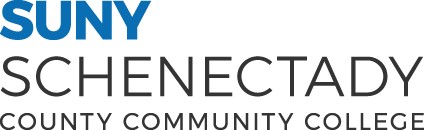 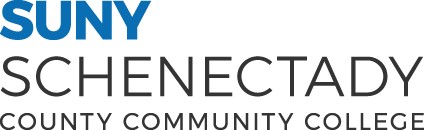 Board of Trustee Policy: Comprehensive Review, Change Request or New Policy ProposalThis form is to be used when a) responding to a comprehensive review of an existing administrative policy, b) proposing a major change to an existing administrative policy, procedure or other key document or c) if proposing a new policy. If, during the comprehensive review, one or more major changes are being recommended, then complete both the Comprehensive Review section as well as the Major Policy Change section.Comprehensive Review			   Or		Major Policy ChangeAll PoliciesThe policy owner or designee must complete this form, and forward the document along with the revised draft to the College’s President’s Office.Note: Please ensure that the associated procedures to this policy are accurate.Policy Title:      Policy Template      Policy Template      Policy TemplatePolicy Number	1.33 Previous ResolutionPolicy Owner or Designee:     PresidentPhone #     518 ----381-1304Date:      November 21, 2022Supersedes Date:January 22, 2016Confirm that this policy is needed.  Provide a summary of the key policy or associated document change.X  Needed                    Not neededSpecify why the policy is still needed/desired (minimizes institutional risk, directs behaviors, promotes consistency, etc.).Promotes Consistency  Frequency of Comprehensive ReviewIs this a New Policy? State reason why Policy is necessary.  1 year    2 years    3 years   4 years X  5 years     Briefly describe the policy change(s).Briefly describe the policy change(s).Briefly describe the policy change(s).Briefly describe the policy change(s).Briefly describe the policy change(s).N/AN/AN/AN/AN/AWhy is a change being proposed?  Include any external or internal triggering events, such as a change in federal regulations, addressing a new risk, etc.Why is a change being proposed?  Include any external or internal triggering events, such as a change in federal regulations, addressing a new risk, etc.Why is a change being proposed?  Include any external or internal triggering events, such as a change in federal regulations, addressing a new risk, etc.Why is a change being proposed?  Include any external or internal triggering events, such as a change in federal regulations, addressing a new risk, etc.Why is a change being proposed?  Include any external or internal triggering events, such as a change in federal regulations, addressing a new risk, etc.N/AN/AN/AN/AN/AAre there other existing administrative policies that overlap or are closely related to this policy?  If yes, which one or ones.Are there other existing administrative policies that overlap or are closely related to this policy?  If yes, which one or ones.Are there other existing administrative policies that overlap or are closely related to this policy?  If yes, which one or ones.Are there other existing administrative policies that overlap or are closely related to this policy?  If yes, which one or ones.Are there other existing administrative policies that overlap or are closely related to this policy?  If yes, which one or ones.   X No other policy    Yes.  Policy title(s) and number(s):         X No other policy    Yes.  Policy title(s) and number(s):         X No other policy    Yes.  Policy title(s) and number(s):         X No other policy    Yes.  Policy title(s) and number(s):         X No other policy    Yes.  Policy title(s) and number(s):      Please quantify the impact of the revised policy or procedures.Please quantify the impact of the revised policy or procedures.Please quantify the impact of the revised policy or procedures.Please quantify the impact of the revised policy or procedures.Please quantify the impact of the revised policy or procedures.Cost to develop and implement Cost to develop and implement Ongoing costsOngoing costs     N/A     N/A     N/AAudience directly impactedAudience directly impactedProcessing time at the individual or unit level.Processing time at the individual or unit level.     N/A     N/A     N/AOther (please describe)Other (please describe)     N/A	     N/A	     N/A	Describe the assessment plan with metrics to measure the effectiveness and/or compliance with this policy.Describe the assessment plan with metrics to measure the effectiveness and/or compliance with this policy.Describe the assessment plan with metrics to measure the effectiveness and/or compliance with this policy.Describe the assessment plan with metrics to measure the effectiveness and/or compliance with this policy.Describe the assessment plan with metrics to measure the effectiveness and/or compliance with this policy.Specify the current compliance rate with your audience and explain how this differs from the last time the policy was reviewed.Specify the current compliance rate with your audience and explain how this differs from the last time the policy was reviewed.Specify the current compliance rate with your audience and explain how this differs from the last time the policy was reviewed.Specify the current compliance rate with your audience and explain how this differs from the last time the policy was reviewed.Specify the current compliance rate with your audience and explain how this differs from the last time the policy was reviewed.     100% c     100% c     100% c     100% c     100% cIf the revisions are significant, outline the communication plan that will be used to inform affected stakeholders about this revised policy/procedure(s).If the revisions are significant, outline the communication plan that will be used to inform affected stakeholders about this revised policy/procedure(s).If the revisions are significant, outline the communication plan that will be used to inform affected stakeholders about this revised policy/procedure(s).If the revisions are significant, outline the communication plan that will be used to inform affected stakeholders about this revised policy/procedure(s).If the revisions are significant, outline the communication plan that will be used to inform affected stakeholders about this revised policy/procedure(s).     No significant revisions     No significant revisions     No significant revisions     No significant revisions     No significant revisionsCheck those items below where you have confirmed that the policy revision is still in alignment with:Check those items below where you have confirmed that the policy revision is still in alignment with:Check those items below where you have confirmed that the policy revision is still in alignment with:Check those items below where you have confirmed that the policy revision is still in alignment with:Check those items below where you have confirmed that the policy revision is still in alignment with: X Board of Trustee policies   Federal and/or State laws  Federal and/or State laws  Delegation of Authority  College’s Strategic PlanOther comments/information  (optional):Other comments/information  (optional):Other comments/information  (optional):Other comments/information  (optional):Other comments/information  (optional):